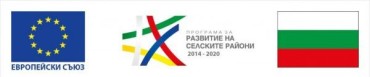 Община Угърчин подписа Договор №BG06RDNP001-7.017-0042-C01 от 15.09.2023 г. с Държавен фонд „Земеделие“ за отпускане на безвъзмездна финансова помощ  (БФП) по подмярка 7.2. „инвестиции в създаването, подобряването или разширяването на всички видове малки по мащаби инфраструктура“ от Програмата за развитие на селските райони за периода 2014-2020 г. в изпълнение на проект № BG06RDNP001-7.017-0042 с наименование „Строителство на нови и рехабилитация на съществуващи улици и тротоари на територията на Община Угърчин“Стойността на одобрената  финансова помощ по проекта е 1 954 500,00 (един милион деветстотин петдесет и четири хиляди и петстотин лева и 0 ст.) лева без ДДС.Основната дейност по проекта съгласно административния договор  е подобряване на уличната мрежа на община Угърчин.           Конкретни цели на проектът са:Подобряване условията на живот в селския район в контекста на общите цели и приоритети на местно ниво. Целите на проектното предложение са адресирани към подобряване на качеството на живот на населението в Община Угърчин посредством обновяване на главни улици в гр. Угърчин и с. Лесидрен, които са ключова част от транспортната инфраструктура. Обновяването на включените в проекта улици, също така ще има положително влияние за стимулиране на икономическото развитие, а оттам и за намаляване на бедността. Предвидените в проекта работи за осигуряване на достъпна архитектурна среда за хора с увреждания допринесат за социално приобщаване тази група уязвими лица. Уличната мрежа е свързващото звено на всички обществени, културни и икономически обекти в населеното място и голяма част от ежедневието на хората е пряко свързана с нея, поради което усилията за постигане на по-добро техническо състояние на тази част от инфраструктурата, са директно свързани с качеството на живот. От друга страна проектът ще допринесе за безопасното движение на участниците в движението, ще се съкрати времето за пътуване, което от своя страна ще доведе до намаляване на вредните въздействия - отделяне на емисии СО2, ниво на шум, запрашеност, опасности от пътно-транспортни произшествия. Подобряването на градската среда и транспортно-комуникационната инфраструктура в община Угърчин по отношение на качество на инфраструктурата, свързаност на населените места, достъпност за хората в неравностойно положение, както и грижата за природните ресурси, безспорно е от ключово значение за подобряване на живота и желанието на нейните жители да останат в родното място. Главният приоритет на Общинския план за развитие на Община Угърчин е Стратегическа цел № 3: Подобряване на жизнената среда и опазване на околната среда, Приоритет № 3. Устойчиво развитие на Община Угърчин. Мярка 3.1. Рехабилитация на общинска пътна инфраструктура. Предвидените чрез проекта интервенции са свързани с постигане на целите и приоритетите в действащия Общински план за развитие на Община Угърчин в частта им, която се отнася до модернизиране на базисната инфраструктура и конкретно на улична мрежа. Дефинираните цели и мерки в посочената област от плана ще имат интегриран ефект за обновяване на градската среда и подобряването на базисната инфраструктура в общината, с което ще нараснат възможностите за създаване и гарантиране на висококачествени обществени места/зони с публични функции с висока обществена значимост, за подобряване на градската среда и за модернизиране на инфраструктурните мрежи и подобряване на предоставяните чрез тях услуги. Освен това, с изпълнението на настоящия проект ще се подобри жизнената среда не само в общинския център, но и в по-малките населени местапри изпълнението на предвидените в проекта строителни и монтажни работи за строителство на нови и рехабилитация на съществуващи улици в Община Угърчин се предвиждат работи за осигуряване на достъпна архитектурна среда за хора с увреждания – снижавания на бордюри, чрез които изградената инфраструктура ще бъде достъпна за тези лица. Включването на строителни и монтажни работи за осигуряване достъпа на хора с увреждания до инфраструктурата, са предпоставка за социално включване и борба с изолацията на тази група от обществото.предвид характера на дейностите включени в проекта, а именно подобряване на улична мрежа той допринася за постигане на устойчивост към изменението на климата и намаление на емисиите на парникови газове и ефективното използване на ресурси. Лошото състояние на пътната и поддържащата инфраструктура представлява предпоставка за по-високи нива на въглеродни емисии, в сравнение с инфраструктурата в добро състояние. В тази връзка проектът ще допринесе за ограничаване на замърсяванията, причинени от неподдържаната пътна и прилежаща инфраструктура и по-конкретно чрез намаляване на въглеродните емисии, резултат от лошото състояние на пътната инфраструктура.